Title IN ENGLISH LANGUAGEName and SURNAME of the author – name and SURNAME of the author- - - - - - - - - - - - - - - - - - - - - - - - - - - - - - - - - - - - - - - - - - - - - - - - - - - - - - - - - - - - - - -   ABSTRACT: 	XxxxxxKey words: 	xxxxxxxintroduction The original scientific paper must not exceed 10 pages (in the journal paper template style) including references and appendices. The structure of the manuscripts must be as follows:1  xxxxx Xxxxxxxxxxxxxxxxxxxxxxxxxxxxxxxxxxxxxxxxxxxxxxxxxxxxxxxxxxxxxxxxxxxxxxxxxxxxxxxxxxxxxxxxxxxxxxxxxx.	(1)r - vzdialenosť bodu izopachy od špičky trhliny [m]a - rozmer trhliny [m]θ - uhol izopachy v závislosti od r [˚]σ - F/S - celkové napätie (zaťaženie) [MPa]σx, σy, σxy - hlavné napätia v smere osi x, y, xy [MPa]XxxxxxxxxxxxxxxxxxxxxxxxxxxxxxxxxxxxxxxxxxxxxxxxxxxxxxxxxxxxxxxxxxxxxxxxxxxxxxxxxxxxxxxxxxxxxxxxxxxXxxxxxxxxxxxxxxxxx 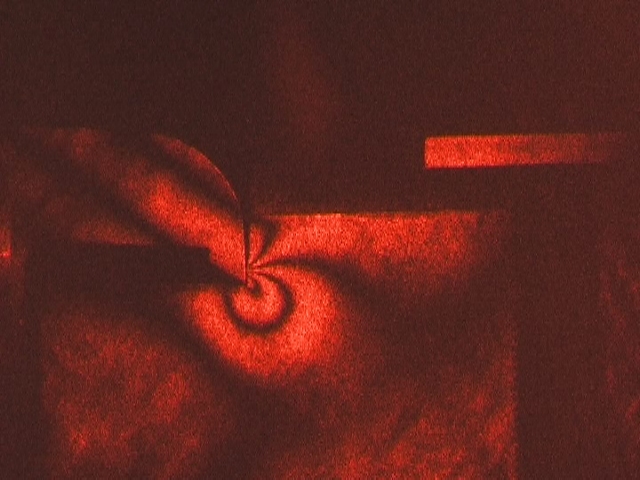 Figure 1 XxxxxxxTable1 Xxxxxxxx1.1 XxxxxxxXxxxxxxxxxxxxxxxxxxxxxxxxxxxxxxxxxxxxxxxxxxxxxxxxxxxxxxxxxxxxxxxxxxxxxxxxxxxxxxxxxxxxxxxxxxxREFERENCESKUČERA, M., KOVÁČ, J., 2012. Degradácia olejových náplní v prevádzkových podmienkach. Zvolen: TU vo Zvolene. ISBN 978-80-228-2427-9.Acknowledgement: Specify the number and name of the task if it is related to an article.Contact address: Name of first author with academic degree:, name of workplace, address of workplace, email Name of first author with academic degree:, name of workplace, address of workplace, email Uhol Θ [˚]020406080100120140160180 σx [MPa]0,1310,1050,0750,0420,0350,0440,0620,0650,0390 σy [MPa]0,1310,1250,1290,1270,1250,1000,0620,0240,0030 σxy [MPa]00,01740,01710-0,026-0,048-0,054-0,036-0,0110